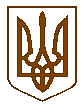 УКРАЇНАКОМИШУВАСЬКА СЕЛИЩНА РАДАОРІХІВСЬКОГО РАЙОНУ ЗАПОРІЗЬКОЇ  ОБЛАСТІВосьмого скликанняЧетверта  сесіяРІШЕННЯ20 січня2017 року                                                                                    № 01На підставі Закону України  „Про місцеве самоврядування в Україні”, проекту Закону України «Про Державний бюджет України на 2017рік», постанови Кабінету Міністрів України від 9 березня   2006 року № 268 «Про упорядкування структури та умов оплати праці працівників апарату органів виконавчої влади, органів прокуратури, судів та інших органів», наказу Міністерства праці України від 02 жовтня 1996 року № 77 «Про умови оплати праці робітників, зайнятих обслуговуванням органів виконавчої влади, місцевого самоврядування та їх виконавчих органів, органів прокуратури, судів та інших органів» та з метою здійснення організаційного, правового, інформаційного, аналітичного та матеріально-технічного забезпечення діяльності ради, взаємодії з територіальними громадами, місцевими органами виконавчої влади, Комишуваська селищна радаВИРІШИЛА:1. Внести зміни до рішення № 18 від 29.12.2016 «Про затвердження штатного розпису Комишуваської селищної ради, чисельності та кошторису витрат на утримання апарату ради», виклавши додаток рішення в новій редакції (додаток 1).2. Організацію виконання даного рішення покласти на фінансовий відділ Комишуваської селищної ради.3. Контроль за виконанням даного рішення покласти на постійну комісію з питань планування, фінансів, бюджету та соціально-економічного розвитку. Селищний голова					                      Ю.В.КарапетянПро внесення змін до рішення № 18 від 29.12.2016 «Про затвердження штатного розпису Комишуваської селищної ради, чисельності та кошторису витрат на утримання апарату ради»